Progression in Discussion Texts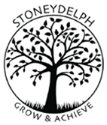 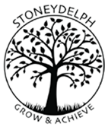 Progression in Discussion TextsRecExperience and recognise that others sometimes think, feel and react differently from themselves. Talk about how they and others might respond differently to the same thing (e.g. like a particular picture or story when someone else doesn't) Give oral explanations e.g. their or another's preferences, e.g. what they like to eat and why.  Y1  Through talk and role play explore how others might think, feel and react differently from themselves and from each other. In reading explore how different characters might think, feel and react differently from themselves and from each other. Y2  Through reading and in life situations, recognise, that different people (characters) have different thought,/feelings about, views on and responses to particular scenarios (e.g. that the wolf would see the story of the Red Riding Hood differently to the girl herself.) Explore different views and viewpoints.  Y3  Through reading explore how different views might be expressed/explained/justified (e.g. the different view of characters in a particular book, the different view of people writing to a newspaper.) Through role play and drama explore how different views might be expressed/explained/justified (e.g. the different view of characters in a particular book, the different view of people in a simulated 'real life' scenario.)  Y4In exploring persuasive texts, and those presenting a particular argument (see Progression in Persuasion), begin to recognise which present a single (biased) viewpoint and which try to be more objective and balanced. Continue to explore the expression of different views through discussion, role play and drama.  Y5  In exploring persuasive texts, and those presenting a particular argument (see Progression in Persuasion), distinguish and discuss any texts which seems to be trying to present a more balanced or reasoned view, or which explore more than one possible perspective on an issue. Experiment with the presentation of various views (own and others, biased and balanced) though discussion, debate and drama.  Y6  Through reading, identify the language, grammar, organisational and stylistic features of balanced written discussions which:  -Summarise different sides of an argument -Clarify the strengths and weaknesses of different positions -Signal personal opinion clearly -Draw reasoned conclusions based on available evidence Recognise and understand the distinction between the persuasive presentation of a particular view and the discursive presentation of a balanced argument. First explore orally and then write a balanced report of a controversial issue:  -Summarising fairly the competing views -Analysing strengths and weaknesses of different positions -Drawing reasoned conclusions where appropriate -Using formal language and presentation as appropriate Use reading to:  -Investigate conditionals, e.g. using if… the , might, could, should, and their persuasive uses, e.g. deduction, speculation, supposition -Build a bank of useful terms and phrases for persuasive argument, e.g. similarly… whereas… Overall, help to build the ability to choose the appropriate style and form to suit a specific purpose and audience, drawing on knowledge of different non-fictional text types and adapting, conflating and combining these where appropriate.  